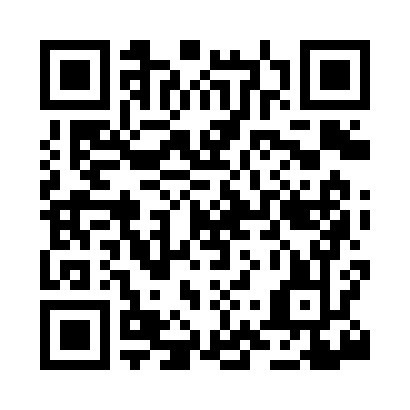 Prayer times for Stone House, Nevada, USAMon 1 Jul 2024 - Wed 31 Jul 2024High Latitude Method: Angle Based RulePrayer Calculation Method: Islamic Society of North AmericaAsar Calculation Method: ShafiPrayer times provided by https://www.salahtimes.comDateDayFajrSunriseDhuhrAsrMaghribIsha1Mon3:535:2712:514:478:169:492Tue3:545:2712:514:478:169:493Wed3:555:2812:524:478:159:484Thu3:555:2812:524:478:159:485Fri3:565:2912:524:478:159:486Sat3:575:2912:524:478:159:477Sun3:585:3012:524:488:149:478Mon3:595:3112:524:488:149:469Tue3:595:3112:534:488:149:4510Wed4:005:3212:534:488:139:4511Thu4:015:3312:534:488:139:4412Fri4:025:3312:534:488:129:4313Sat4:035:3412:534:488:129:4314Sun4:045:3512:534:488:119:4215Mon4:055:3512:534:488:119:4116Tue4:065:3612:534:488:109:4017Wed4:075:3712:534:488:109:3918Thu4:085:3812:544:488:099:3819Fri4:095:3812:544:478:089:3720Sat4:105:3912:544:478:089:3621Sun4:125:4012:544:478:079:3522Mon4:135:4112:544:478:069:3423Tue4:145:4212:544:478:059:3324Wed4:155:4212:544:478:059:3225Thu4:165:4312:544:478:049:3126Fri4:175:4412:544:468:039:2927Sat4:195:4512:544:468:029:2828Sun4:205:4612:544:468:019:2729Mon4:215:4712:544:468:009:2630Tue4:225:4812:544:457:599:2431Wed4:235:4812:544:457:589:23